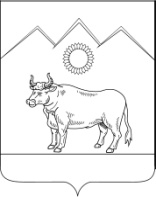 АДМИНИСТРАЦИЯ БЕНОКОВСКОГО СЕЛЬСКОГО  ПОСЕЛЕНИЯМОСТОВСКОГО РАЙОНА	ПОСТАНОВЛЕНИЕ	от 10.11.2016 г.								№ 180 с.БеноковоОб утверждении Положения о порядкепроведения общественных слушаний по вопросам установленияпубличных сервитутовРуководствуясь статьей 23 Земельного кодекса Российской Федерации, Законом Краснодарского края от 5 ноября 2002 года № 532-КЗ "Об основах регулирования земельных отношений в Краснодарском крае"                           п о с т а н о в л я ю: 1.Утвердить Положение о порядкепроведения общественных слушаний по вопросам установления публичных сервитутов согласно приложению.2.Обнародовать в установленном порядке настоящее постановление.3.Организовать размещение настоящего постановления на официальном сайте администрации Беноковского сельского поселения Мостовского района в сети Интернет.4.Контроль за выполнением настоящего постановления оставляю за собой.5.Постановление вступает в силу со дня его официального обнародования.Глава Беноковскогосельского поселения 	           В.В.ЯровенкоПРИЛОЖЕНИЕУТВЕРЖДЕНпостановлением администрацииБеноковского сельского поселенияМостовского районаот 10.11.2016 № 180ПОЛОЖЕНИЕо порядке проведения общественных слушаний по вопросам установленияпубличных сервитутовРаздел IОсновные положения1. Настоящее Положение о порядке проведения общественных слушаний по вопросам установления публичных сервитутов (далее - Положение) разработано в соответствии с требованиями Земельного кодекса Российской Федерации, Гражданского кодекса Российской Федерации, Закона Краснодарского края от 05.11.2002 N 532-КЗ "Об основах регулирования земельных отношений в Краснодарском крае" и регулирует порядок проведения общественных слушаний по установлению публичных сервитутов на земельный участок (земельные участки) в случаях, если установление публичного сервитута необходимо для обеспечения интересов муниципального образования Беноковское сельское поселение Мостовского района или населения, проживающего на его территории.1.1. Настоящее Положение устанавливает процедуру установления публичных сервитутов на земельный участок (земельные участки) в случаях, если установление публичного сервитута необходимо для обеспечения интересов муниципального образования Беноковское сельское поселение Мостовского района или населения, проживающего на его территории.1.2. В соответствии с настоящим Положением инициаторами установления публичного сервитута могут быть заинтересованные граждане либо юридические лица, органы местного самоуправления муниципального образования Беноковское сельское поселение Мостовского района, органы государственной власти Краснодарского края.1.3. Участниками общественных слушаний могут быть:правообладатель (правообладатели) земельного участка (земельных участков), в отношении которого (которых) предполагается установить публичный сервитут;правообладатели земельных участков, имеющих общие границы с земельным участком, в отношении которого устанавливается публичный сервитут;правообладатели объектов недвижимости и (или) объектов капитального строительства, расположенных на земельных участках, в отношении которых предполагается установление публичного сервитута, или имеющих общие границы с земельными участками, применительно к которым устанавливается публичный сервитут;эксперты, которые в установленном порядке внесли в письменной форме свои рекомендации по вопросам слушаний;заинтересованные жители соответствующей территории, представители общественных объединений, политических партий, органов местного самоуправления муниципального образования Беноковское сельское поселение Мостовского района, органов государственной власти, средств массовой информации и другие лица.1.4. При проведении общественных слушаний всем заинтересованным лицам должны быть обеспечены равные возможности для выражения своего мнения.Раздел IIЦели установления публичных сервитутов2.1. Публичные сервитуты могут устанавливаться для:прохода или проезда через земельный участок, в том числе в целях обеспечения свободного доступа граждан к водному объекту общего пользования и его береговой полосе;использования земельного участка в целях ремонта коммунальных, инженерных, электрических и других линий и сетей, а также объектов транспортной инфраструктуры;размещения на земельном участке межевых и геодезических знаков и подъездов к ним;проведения дренажных работ на земельном участке;забора (изъятия) водных ресурсов из водных объектов и водопоя;прогона сельскохозяйственных животных через земельный участок;сенокошения, выпаса сельскохозяйственных животных в установленном порядке на земельных участках в сроки, продолжительность которых соответствует местным условиям и обычаям;использования земельного участка в целях охоты и рыболовства, аквакультуры (рыбоводства);временного пользования земельным участком в целях проведения изыскательских, исследовательских и других работ.Раздел IIIСфера распространения публичного сервитута3.1. Публичными сервитутами могут быть обременены:земельные участки;части земельных участков, в том числе подземные сооружения;здания, сооружения и другое недвижимое имущество, ограниченное пользование которым необходимо вне связи с пользованием земельным участком.Раздел IVПринятие решения о проведении общественных слушанийпо установлению публичных сервитутов4.1. Для принятия администрацией муниципального образования Беноковское сельское поселение Мостовского района решения о проведении общественных слушаний заинтересованное лицо (лица) или его (их) уполномоченный представитель обращается с заявлением об установлении публичного сервитута в администрацию муниципального образования Беноковское сельское поселение Мостовского района.4.2. В заявлении указываются цели установления, содержание и срок действия сервитута, обоснование необходимости его установления, сведения о правообладателях земельных участков, которые предлагается обременить сервитутом, а также круг лиц, в интересах которых устанавливается сервитут.К заявлению прилагаются:копия документа, удостоверяющего личность заявителя;копия документа, удостоверяющего права (полномочия) представителя физического лица или юридического лица;копия кадастрового паспорта земельного участка или кадастровая выписка об этом земельном участке с обозначением на такой копии или кадастровой выписке планируемых границ сферы действия публичного сервитута (при наличии информации об этом земельном участке в государственном кадастре недвижимости);схемы расположения земельных участков, предполагаемых для обременения сервитутом.4.3. Органом администрации муниципального образования Беноковское сельское поселение Мостовского района, уполномоченным на рассмотрение заявлений, является отдел по бюджету, финансам и экономике администрации Беноковского сельского поселения Мостовского района (далее – отдел).4.4. В течение семи рабочих дней с момента регистрации заявления отдел рассматривает заявление и принимает решение о проведении общественных слушаний об установлении публичного сервитута или отказывает в рассмотрении заявления.4.5. Решение об отказе в рассмотрении заявления принимается в случае, если заявителем представлена недостоверная или неполная информация.4.6. В случае принятия решения об отказе в рассмотрении заявления такой отказ оформляется письмом администрации Беноковского сельского поселения Мостовского района, в котором в обязательном порядке указываются основания отказа. Письмо об отказе в рассмотрении заявления направляется заявителю в течение трех рабочих дней с момента принятия такого решения.4.7. Решение об отказе в проведении общественных слушаний об установлении публичного сервитута принимается в случае, если:1) администрация муниципального образования Беноковское сельское поселение Мостовского района не вправе устанавливать публичный сервитут на заявленных земельных участках;2) сведения, предоставленные в заявлении и документах, не соответствуют цели установления публичного сервитута.4.8. В случае принятия решения об отказе в проведении общественных слушаний такой отказ оформляется письмом администрации Беноковского сельского поселения Мостовского района, в котором в обязательном порядке указываются основания отказа. Письмо об отказе в проведении общественных слушаний направляется заявителю в течение четырех рабочих дней с момента принятия такого решения.Раздел VПорядок назначения и проведения общественных слушанийдля установления публичных сервитутови порядок их прекращения5.1. После принятия решения об установлении публичного сервитута общим отделом осуществляется подготовка и проведение общественных слушаний по вопросу установления публичного сервитута на земельный участок (земельные участки) в случаях, если установление публичного сервитута необходимо для обеспечения интересов муниципального образования Беноковское сельское поселение Мостовского района или населения, проживающего на его территории.5.2.отдел  в процессе подготовки к общественным слушаниям:составляет план работы по подготовке к общественным слушаниям;определяет список заинтересованных лиц, специалистов, представителей общественности и направляет им обращения с просьбой дать свои предложения;определяет председательствующего и секретаря общественных слушаний.Общественные слушания по вопросам установления публичных сервитутов назначаются постановлением администрации муниципального образования Беноковское сельское поселение Мостовского района. Указанное постановление администрации муниципального образования Беноковское сельское поселение Мостовского района подлежит опубликованию в средствах массовой информации, перечень которых утверждается высшим исполнительным органом государственной власти Краснодарского края, не менее чем за 30 дней до проведения указанных слушаний, и подлежит размещению на официальном интернет-портале администрации муниципального образования Беноковское сельское поселение Мостовского района.5.3. Опубликованию подлежит информация о времени и месте проведения общественных слушаний, о земельных участках, в отношении которых предполагается установить публичный сервитут, о правообладателях земельных участков, о цели, содержании и сроке установления публичного сервитута, схема расположения земельных участков, предполагаемых для обременения сервитутом, на кадастровом плане территории или кадастровой выписке о земельном участке с обозначенными зонами действия планируемого публичного сервитута, а также адрес официального интернет-портала администрации муниципального образования Беноковское сельское поселение Мостовского района, на котором размещена полная информация о подготовке и проведении слушаний.5.4. До сведения правообладателей земельных участков, которые предлагается обременить публичным сервитутом, информация о проведении общественных слушаний доводится в индивидуальном порядке путем направления уведомления о проведении общественных слушаний.5.5. Заявитель может обжаловать решение, действие или бездействие должностных лиц администрации муниципального образования Беноковское сельское поселение Мостовского района по рассмотрению заявления в порядке, предусмотренном законодательством.Раздел VIПроцедура проведения общественных слушанийпо установлению публичного сервитута6.1. Участие в общественных слушаниях по установлению публичного сервитута носит добровольный характер.6.2. Участники общественных слушаний проходят регистрацию непосредственно в день проведения общественных слушаний.6.3. На общественных слушаниях принимается решение о необходимости и целесообразности установления публичного сервитута с учетом зоны его действия, цели, содержания и срока установления.6.4. Уполномоченным на проведение общественных слушаний по установлению публичного сервитута является комиссия по проведению общественных слушаний по установлению публичных сервитутов (далее - Комиссия).6.5. Состав Комиссии определяется правовым актом администрации муниципального образования Беноковское сельское поселение Мостовского района.6.6. Общественные слушания включают:выступление председательствующего общественных слушаний;вопросы присутствующих и ответы на них;выступления присутствующих;голосования присутствующих по вопросу общественных слушаний;определение результатов общественных слушаний.6.7. Председатель Комиссии открывает слушания, оглашает тему слушаний, определяет время выступления участников слушаний, знакомит участников слушаний с материалами, объявляет замечания, предложения, поступившие от лиц, чьи интересы при установлении публичного сервитута могут быть затронуты.6.8. Секретарь общественных слушаний ведет протокол общественных слушаний, в котором указываются дата и место их проведения, число участников общественных слушаний, содержание их выступлений, результаты голосования и принятые решения. К протоколу прилагаются списки участников общественных слушаний.Протокол общественных слушаний составляется в двух экземплярах и подписывается председательствующим и секретарем общественных слушаний.6.9. Решения принимаются большинством голосов от числа зарегистрированных участников общественных слушаний.6.10. Протокол общественных слушаний в течение трех рабочих дней представляется в бюджетный отдел администрации.6.11. Информация о результатах общественных слушаний подлежит опубликованию в средствах массовой информации, перечень которых утверждается высшим исполнительным органом государственной власти Краснодарского края, подлежит размещению на официальном интернет-портале администрации муниципального образования Беноковское сельское поселение Мостовского района.Раздел VIIИздание нормативного правового акта об установлениипубличного сервитута7.1. По результатам общественных слушаний общим отделом подготавливается и согласовывается в установленном порядке нормативный правовой акт об установлении публичного сервитута на земельный участок (земельные участки).7.2. Нормативный правовой акт об установлении публичного сервитута должен содержать сведения о:1) земельном участке, обременяемом публичным сервитутом (местонахождение, кадастровый номер, площадь, категория земель, разрешенное использование);2) собственнике, землепользователе, землевладельце, арендаторе соответствующего земельного участка;3) содержании публичного сервитута и зоне его действия (в том числе о части земельного участка, которая должна быть обособлена (обозначена), если это возможно, для осуществления заинтересованными лицами права ограниченного пользования земельным участком);4) сроке действия публичного сервитута;5) условиях установления публичного сервитута.7.2.1. Нормативный правовой акт об установлении публичного сервитута для прохода или проезда через земельный участок, в том числе в целях обеспечения свободного доступа граждан к водному объекту общего пользования и его береговой полосе, обязывает владельца земельного участка не препятствовать проходу или проезду по земельному участку.7.2.2. Нормативный правовой акт об установлении публичного сервитута для ремонта коммунальных, инженерных, электрических линий и сетей, а также объектов транспортной инфраструктуры устанавливает обязанности правообладателя земельного участка по обеспечению возможности проведения эксплуатационными службами аварийно-восстановительных работ, работ по предотвращению возникновения чрезвычайных ситуаций, ремонта, обслуживания и реконструкции расположенных на земельном участке подземных коммуникаций и сооружений, а также доступа на участок для этого специалистов соответствующих эксплуатирующих и других специализированных организаций, строительной и специальной техники.7.2.3. Нормативный правовой акт об установлении публичного сервитута для временного пользования земельным участком в целях проведения изыскательских, исследовательских и других работ устанавливает обязанности организации, осуществляющей такие работы, по восстановлению нарушенного поверхностного слоя земельного участка, а также по уборке территории.7.3. Копия нормативного правового акта администрации муниципального образования Беноковское сельское поселение Мостовского района об установлении публичного сервитута в течение одного рабочего дня с момента издания такого акта направляется общим отделом по почтовому адресу заявителя, а также в орган, осуществляющий кадастровый учет и ведение государственного кадастра недвижимости в соответствии с законодательством о государственном кадастре недвижимости.Специалист по земельным и имущественным отношениям 				                          З.И.СаранаЗАКЛЮЧЕНИЕпо результатам проведения экспертизы нормативных правовых актов (их проектов) в целях выявления в них коррупционных фактов	Общим отделом администрации Беноковского сельского поселения в соответствии со статьей 6 Федерального закона от 25 декабря 2008 года                    № 273-ФЗ «О противодействии коррупции», Федеральным законом от 17 июля 2009 года № 172-ФЗ «Об антикоррупционной экспертизе нормативных правовых актов и проектов нормативных правовых актов, Постановлением Правительства РФ от 26 февраля 2010 года № 96 «Об антикоррупционной экспертизе нормативных правовых актов и проектов нормативных правовых актов», Законом Краснодарского края от 23 июня 2009 года № 1798-КЗ              «О противодействии коррупции в Краснодарском крае», Постановлением главы  Администрации (губернатора) Краснодарского края от 7 мая 2009 года    № 350 «Об экспертизе нормативных правовых актов исполнительных органов государственной власти Краснодарского края  и нормативных правовых актов исполнительных органов государственной власти Краснодарского края на коррупционность», Постановлением администрации Беноковского сельского поселения Мостовского района от 17 октября 2016 года  № 156 «Об экспертизе нормативно правовых актов и проектов нормативно правовых актов администрации Беноковского сельского поселения Мостовского района» проведена экспертиза постановления администрации Беноковского сельского поселения Мостовского района от 10 ноября 2016 года № 180 «Об утверждении Положения о порядке проведения общественных слушаний по вопросам установления публичных сервитутов»,  внесенного начальником общего отдела администрации Беноковского сельского поселения Мостовского района.В представленном постановлении не выявлены коррупционные факторы.Руководитель уполномоченного органа,Начальник общего отдела                                                                 А.В.Фролова